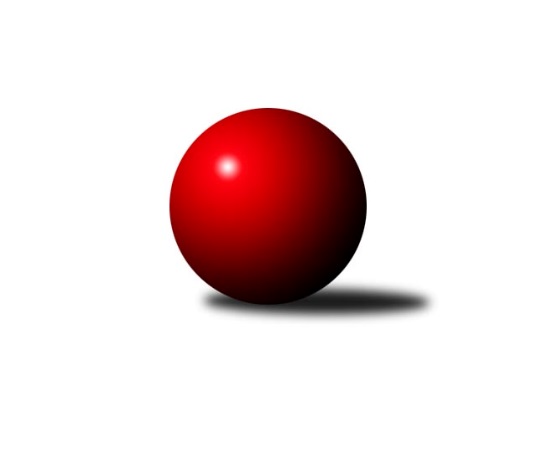 Č.15Ročník 2022/2023	14.1.2023Nejlepšího výkonu v tomto kole: 3416 dosáhlo družstvo: SK Baník Ratíškovice AJihomoravská divize 2022/2023Výsledky 15. kolaSouhrnný přehled výsledků:KC Zlín B	- SK Baník Ratíškovice A	1:7	3244:3416	11.0:13.0	13.1.SK Baník Ratíškovice B	- KK Slovan Rosice B	6:2	3151:3057	15.0:9.0	13.1.KK Kroměříž	- TJ Jiskra Otrokovice	2:6	2984:3079	11.0:13.0	13.1.TJ Sokol Brno IV	- KK Vyškov C	5:3	3233:3180	10.5:13.5	13.1.TJ Sokol Husovice C	- SKK Dubňany 	5:3	3262:3160	16.0:8.0	14.1.KK Orel Telnice	- KK Blansko B	7:1	3230:3091	16.0:8.0	14.1.TJ Sokol Mistřín B	- TJ Sokol Šanov B	5:3	3285:3205	16.0:8.0	14.1.Tabulka družstev:	1.	SK Baník Ratíškovice A	15	12	0	3	82.0 : 38.0 	201.0 : 159.0 	 3300	24	2.	KK Orel Telnice	15	10	3	2	75.5 : 44.5 	205.0 : 155.0 	 3222	23	3.	KK Kroměříž	15	10	1	4	74.0 : 46.0 	215.0 : 145.0 	 3204	21	4.	TJ Sokol Mistřín B	15	10	0	5	71.0 : 49.0 	199.0 : 161.0 	 3260	20	5.	TJ Sokol Brno IV	15	9	1	5	69.0 : 51.0 	190.5 : 169.5 	 3271	19	6.	KC Zlín B	15	8	2	5	63.0 : 57.0 	180.5 : 179.5 	 3210	18	7.	TJ Jiskra Otrokovice	15	7	1	7	61.0 : 59.0 	176.5 : 183.5 	 3186	15	8.	KK Vyškov C	15	7	0	8	57.0 : 63.0 	178.0 : 182.0 	 3144	14	9.	KK Slovan Rosice B	15	6	1	8	55.0 : 65.0 	177.0 : 183.0 	 3127	13	10.	SKK Dubňany	15	6	1	8	54.0 : 66.0 	175.0 : 185.0 	 3213	13	11.	TJ Sokol Šanov B	15	4	1	10	46.0 : 74.0 	143.0 : 217.0 	 3131	9	12.	TJ Sokol Husovice C	15	4	0	11	48.0 : 72.0 	163.0 : 197.0 	 3102	8	13.	KK Blansko B	15	3	1	11	44.0 : 76.0 	164.5 : 195.5 	 3128	7	14.	SK Baník Ratíškovice B	15	2	2	11	40.5 : 79.5 	152.0 : 208.0 	 3078	6Podrobné výsledky kola:	 KC Zlín B	3244	1:7	3416	SK Baník Ratíškovice A	Pavel Kubálek	149 	 133 	 148 	139	569 	 1:3 	 610 	 131	178 	 149	152	Tomáš Koplík ml.	Martina Zimáková	151 	 145 	 152 	148	596 	 4:0 	 542 	 137	134 	 134	137	Kamil Ševela	Zdeněk Bachňák	116 	 132 	 114 	116	478 	 1:3 	 555 	 128	130 	 148	149	Jaroslav Šerák	Martin Polepil	138 	 121 	 120 	144	523 	 2:2 	 566 	 174	143 	 118	131	Dominik Schüller	Tomáš Matlach	108 	 123 	 151 	112	494 	 1:3 	 546 	 141	129 	 136	140	Josef Něnička	Petr Polepil	141 	 163 	 132 	148	584 	 2:2 	 597 	 153	156 	 146	142	Radim Čuříkrozhodčí: Zdeněk BachňákNejlepší výkon utkání: 610 - Tomáš Koplík ml.	 SK Baník Ratíškovice B	3151	6:2	3057	KK Slovan Rosice B	Tomáš Květoň	137 	 121 	 121 	133	512 	 1:3 	 556 	 129	144 	 148	135	Petr Streubel	Dan Schüler	126 	 115 	 135 	137	513 	 3:1 	 465 	 119	116 	 117	113	Kristýna Klištincová	Zdeněk Helešic	135 	 133 	 132 	136	536 	 2.5:1.5 	 523 	 127	142 	 132	122	Karel Plaga	Marta Beranová	154 	 138 	 131 	126	549 	 3:1 	 487 	 116	102 	 129	140	Šárka Palková	Radovan Kadlec	138 	 128 	 123 	127	516 	 2:2 	 522 	 120	124 	 141	137	Michal Klvaňa	Luděk Vacenovský	128 	 140 	 129 	128	525 	 3.5:0.5 	 504 	 113	135 	 128	128	Miroslav Ptáčekrozhodčí: Michal ZdražilNejlepší výkon utkání: 556 - Petr Streubel	 KK Kroměříž	2984	2:6	3079	TJ Jiskra Otrokovice	Radek Ingr	120 	 124 	 133 	115	492 	 0:4 	 577 	 140	133 	 142	162	Michael Divílek ml.	Jaroslav Pavlík	120 	 126 	 123 	112	481 	 1:3 	 538 	 145	151 	 132	110	Barbora Pekárková ml.	Petr Boček *1	119 	 113 	 110 	116	458 	 2:2 	 479 	 100	117 	 153	109	Tereza Divílková	Daniel Mach	101 	 130 	 124 	141	496 	 3:1 	 464 	 107	113 	 121	123	Petr Jonášek	Tomáš Kejík	130 	 143 	 131 	127	531 	 2:2 	 533 	 126	148 	 117	142	Zdeněk Drlík	Jiří Tesař	136 	 126 	 129 	135	526 	 3:1 	 488 	 111	127 	 122	128	Jiří Gachrozhodčí: Pavel Vyskočilstřídání: *1 od 90. hodu Lenka HaboňováNejlepší výkon utkání: 577 - Michael Divílek ml.	 TJ Sokol Brno IV	3233	5:3	3180	KK Vyškov C	Jaroslav Komárek	153 	 130 	 119 	140	542 	 1.5:2.5 	 543 	 129	140 	 134	140	Jana Kurialová	Radoslav Rozsíval	133 	 131 	 134 	149	547 	 2:2 	 529 	 132	145 	 142	110	Miloslav Krejčí	Radim Máca	121 	 134 	 120 	139	514 	 1:3 	 525 	 124	143 	 133	125	Pavel Zaremba	Miroslav Vítek	124 	 137 	 133 	120	514 	 1:3 	 538 	 128	142 	 127	141	Petr Večerka	Lukáš Chadim	145 	 153 	 125 	143	566 	 3:1 	 531 	 129	136 	 142	124	Petr Matuška	Marek Rozsíval	140 	 114 	 152 	144	550 	 2:2 	 514 	 106	136 	 127	145	Vladimír Crhonek *1rozhodčí:  Vedoucí družstevstřídání: *1 od 70. hodu Břetislav LáníkNejlepší výkon utkání: 566 - Lukáš Chadim	 TJ Sokol Husovice C	3262	5:3	3160	SKK Dubňany 	Marek Škrabal	158 	 129 	 139 	133	559 	 2:2 	 560 	 149	136 	 144	131	Josef Černý	Petr Trusina	130 	 118 	 134 	151	533 	 3:1 	 521 	 110	145 	 133	133	Roman Janás	Tomáš Peřina *1	121 	 126 	 111 	142	500 	 1:3 	 511 	 124	131 	 134	122	Zdeněk Jurkovič	Martin Gabrhel	170 	 143 	 133 	155	601 	 4:0 	 522 	 141	142 	 118	121	Stanislav Herka	Pavel Husar	133 	 142 	 152 	134	561 	 2:2 	 577 	 146	141 	 150	140	Marek Dostál	Jiří Rauschgold	118 	 140 	 110 	140	508 	 4:0 	 469 	 106	126 	 106	131	Alžběta Harcová *2rozhodčí:  Vedoucí družstevstřídání: *1 od 61. hodu Radim Kozumplík, *2 od 51. hodu Pavel HolomekNejlepší výkon utkání: 601 - Martin Gabrhel	 KK Orel Telnice	3230	7:1	3091	KK Blansko B	Zdenek Pokorný	130 	 132 	 133 	126	521 	 4:0 	 468 	 101	120 	 124	123	Martin Cihlář	František Hrazdíra	119 	 133 	 133 	125	510 	 1:3 	 564 	 148	130 	 139	147	Ladislav Novotný	Milan Mikáč	134 	 137 	 121 	132	524 	 3:1 	 519 	 145	129 	 114	131	Miroslav Flek	Josef Král	131 	 150 	 121 	152	554 	 3:1 	 518 	 127	132 	 150	109	Jiří Zapletal	Pavel Dvořák	121 	 159 	 154 	133	567 	 2:2 	 517 	 129	136 	 115	137	Karel Kolařík	Jiří Šimeček	147 	 154 	 129 	124	554 	 3:1 	 505 	 119	133 	 136	117	Zdeňka Ševčíkovározhodčí: Pavel DvořákNejlepší výkon utkání: 567 - Pavel Dvořák	 TJ Sokol Mistřín B	3285	5:3	3205	TJ Sokol Šanov B	Milan Peťovský	141 	 146 	 123 	113	523 	 2:2 	 542 	 136	143 	 148	115	Aleš Procházka	Jakub Cizler	125 	 130 	 132 	130	517 	 2:2 	 521 	 139	129 	 139	114	Marta Volfová	Dennis Urc	115 	 139 	 140 	134	528 	 2:2 	 547 	 114	132 	 160	141	Petr Bakaj ml.	Jaroslav Polášek	172 	 129 	 146 	137	584 	 3:1 	 539 	 148	136 	 122	133	Petr Bakaj	Radek Horák	132 	 151 	 156 	139	578 	 4:0 	 541 	 127	137 	 140	137	Stanislav Červenka	Zbyněk Bábíček	143 	 129 	 146 	137	555 	 3:1 	 515 	 141	136 	 109	129	Jan Klimentíkrozhodčí: Jakub CizlerNejlepší výkon utkání: 584 - Jaroslav PolášekPořadí jednotlivců:	jméno hráče	družstvo	celkem	plné	dorážka	chyby	poměr kuž.	Maximum	1.	Radim Čuřík 	SK Baník Ratíškovice A	588.58	380.3	208.3	2.2	8/8	(630)	2.	Marek Rozsíval 	TJ Sokol Brno IV	579.42	381.6	197.8	3.7	8/8	(648)	3.	Tomáš Kejík 	KK Kroměříž	577.52	374.0	203.5	1.0	7/7	(605)	4.	Petr Streubel 	KK Slovan Rosice B	565.21	377.4	187.8	4.0	7/8	(594)	5.	Michael Divílek  ml.	TJ Jiskra Otrokovice	563.37	372.9	190.4	1.8	9/9	(612)	6.	Zbyněk Bábíček 	TJ Sokol Mistřín B	561.75	370.9	190.8	5.0	8/8	(612)	7.	Jaroslav Polášek 	TJ Sokol Mistřín B	557.93	372.9	185.0	5.5	7/8	(606)	8.	Radek Horák 	TJ Sokol Mistřín B	557.86	370.5	187.4	4.7	7/8	(614)	9.	Martina Zimáková 	KC Zlín B	555.67	373.6	182.0	3.9	5/6	(596)	10.	Radim Máca 	TJ Sokol Brno IV	553.45	376.8	176.7	6.7	8/8	(628)	11.	Zdeňka Ševčíková 	KK Blansko B	553.02	363.3	189.7	3.1	7/8	(612)	12.	Tomáš Koplík  ml.	SK Baník Ratíškovice A	551.39	371.7	179.7	5.8	7/8	(610)	13.	Marek Dostál 	SKK Dubňany 	551.29	358.0	193.3	5.4	6/7	(583)	14.	Iva Rosendorfová 	TJ Sokol Brno IV	549.56	362.5	187.1	5.0	8/8	(585)	15.	Josef Černý 	SKK Dubňany 	547.50	369.6	177.9	5.1	6/7	(584)	16.	Dominik Schüller 	SK Baník Ratíškovice A	546.47	366.0	180.4	3.9	8/8	(580)	17.	Jakub Cizler 	TJ Sokol Mistřín B	545.98	374.0	171.9	7.0	8/8	(573)	18.	Vít Svoboda 	SKK Dubňany 	545.13	371.4	173.8	5.7	7/7	(590)	19.	Ladislav Novotný 	KK Blansko B	544.06	367.0	177.1	5.7	8/8	(585)	20.	František Hrazdíra 	KK Orel Telnice	542.77	367.9	174.8	4.8	7/8	(587)	21.	Zdenek Pokorný 	KK Orel Telnice	542.69	363.7	179.0	4.9	6/8	(612)	22.	Pavel Kubálek 	KC Zlín B	542.21	368.0	174.2	4.6	6/6	(569)	23.	Radovan Kadlec 	SK Baník Ratíškovice B	539.94	369.3	170.6	5.8	6/7	(585)	24.	Lukáš Chadim 	TJ Sokol Brno IV	539.52	358.7	180.8	5.9	7/8	(566)	25.	Zdeněk Šeděnka 	KC Zlín B	538.92	354.3	184.6	6.6	4/6	(590)	26.	Roman Janás 	SKK Dubňany 	538.67	362.7	176.0	6.0	6/7	(586)	27.	Vojtěch Stárek 	TJ Sokol Husovice C	538.13	359.6	178.5	5.4	6/6	(560)	28.	Aleš Procházka 	TJ Sokol Šanov B	537.55	363.2	174.4	5.4	8/9	(594)	29.	Jiří Gach 	TJ Jiskra Otrokovice	536.75	361.9	174.8	5.1	7/9	(576)	30.	Jiří Šimeček 	KK Orel Telnice	536.49	367.7	168.8	6.1	7/8	(607)	31.	Jaroslav Šerák 	SK Baník Ratíškovice A	536.00	368.0	168.0	6.6	7/8	(571)	32.	Jiří Tesař 	KK Kroměříž	535.02	363.1	171.9	5.5	7/7	(580)	33.	Filip Vrzala 	KC Zlín B	534.86	361.7	173.2	6.0	6/6	(561)	34.	Lucie Kelpenčevová 	TJ Sokol Husovice C	534.21	364.7	169.5	5.7	6/6	(569)	35.	Josef Král 	KK Orel Telnice	533.96	351.9	182.0	5.0	7/8	(568)	36.	Josef Něnička 	SK Baník Ratíškovice A	533.64	361.7	172.0	4.3	6/8	(564)	37.	Miroslav Vítek 	TJ Sokol Brno IV	533.30	370.1	163.3	9.1	7/8	(567)	38.	Petr Polepil 	KC Zlín B	533.21	367.1	166.1	5.9	6/6	(604)	39.	Miloslav Krejčí 	KK Vyškov C	532.13	359.7	172.5	4.6	8/8	(593)	40.	Daniel Mach 	KK Kroměříž	532.03	357.3	174.7	5.9	5/7	(578)	41.	Michal Klvaňa 	KK Slovan Rosice B	531.79	361.6	170.2	7.1	8/8	(585)	42.	Tomáš Matlach 	KC Zlín B	531.33	361.9	169.4	7.5	4/6	(551)	43.	Radoslav Rozsíval 	TJ Sokol Brno IV	531.27	363.8	167.5	8.3	6/8	(557)	44.	Aleš Zlatník 	SKK Dubňany 	529.15	369.0	160.2	6.0	5/7	(570)	45.	Petr Večerka 	KK Vyškov C	528.47	362.4	166.1	5.6	6/8	(604)	46.	Jiří Dvořák 	KK Orel Telnice	528.47	368.0	160.5	6.9	8/8	(560)	47.	Jiří Rauschgold 	TJ Sokol Husovice C	527.50	371.4	156.1	7.1	4/6	(588)	48.	Ladislav Kacetl 	TJ Sokol Šanov B	527.41	357.5	169.9	6.6	7/9	(572)	49.	Petr Bakaj 	TJ Sokol Šanov B	526.43	362.0	164.4	7.5	8/9	(567)	50.	Jaroslav Zahrádka 	KK Vyškov C	525.94	352.3	173.6	7.7	8/8	(570)	51.	Milan Svačina 	KK Vyškov C	525.69	358.9	166.8	6.4	8/8	(561)	52.	Milan Peťovský 	TJ Sokol Mistřín B	525.29	354.5	170.8	6.6	6/8	(550)	53.	Šárka Palková 	KK Slovan Rosice B	525.12	360.5	164.6	8.3	7/8	(570)	54.	Luděk Vacenovský 	SK Baník Ratíškovice B	524.67	355.3	169.4	6.6	6/7	(548)	55.	Radim Kozumplík 	TJ Sokol Husovice C	524.61	354.5	170.1	8.4	6/6	(549)	56.	Josef Kotlán 	KK Blansko B	524.52	353.5	171.0	5.8	7/8	(583)	57.	Petr Boček 	KK Kroměříž	524.00	357.4	166.6	7.1	6/7	(549)	58.	Zdeněk Jurkovič 	SKK Dubňany 	523.27	360.6	162.7	8.8	7/7	(576)	59.	Stanislav Herka 	SKK Dubňany 	522.92	357.5	165.4	7.8	6/7	(547)	60.	Radek Ingr 	KK Kroměříž	522.73	358.3	164.4	7.3	7/7	(553)	61.	Petr Jonášek 	TJ Jiskra Otrokovice	522.50	362.3	160.2	7.4	6/9	(591)	62.	Karel Plaga 	KK Slovan Rosice B	521.47	360.0	161.4	7.7	6/8	(559)	63.	Zdeněk Sedláček 	TJ Sokol Mistřín B	521.29	362.3	159.0	12.1	7/8	(556)	64.	Petr Matuška 	KK Vyškov C	520.38	359.0	161.4	6.7	7/8	(560)	65.	Tomáš Peřina 	TJ Sokol Husovice C	520.11	356.6	163.5	7.5	6/6	(575)	66.	Tomáš Květoň 	SK Baník Ratíškovice B	519.55	356.3	163.3	9.2	5/7	(557)	67.	Jaroslav Pavlík 	KK Kroměříž	518.83	355.3	163.5	8.2	6/7	(570)	68.	Petr Trusina 	TJ Sokol Husovice C	518.51	354.5	164.0	8.1	5/6	(572)	69.	Miroslav Flek 	KK Blansko B	518.39	355.3	163.1	8.1	6/8	(566)	70.	Jiří Zapletal 	KK Blansko B	504.26	347.4	156.9	8.4	7/8	(544)	71.	Pavel Petrů 	TJ Sokol Šanov B	501.52	356.2	145.3	10.4	7/9	(536)	72.	Zdeněk Helešic 	SK Baník Ratíškovice B	495.69	354.6	141.1	11.9	6/7	(559)	73.	Michal Zdražil 	SK Baník Ratíškovice B	484.50	330.3	154.2	12.9	5/7	(582)		Martin Gabrhel 	TJ Sokol Husovice C	601.00	390.0	211.0	1.0	1/6	(601)		Lenka Haboňová 	KK Kroměříž	564.50	375.0	189.5	4.0	2/7	(589)		Pavel Husar 	TJ Sokol Husovice C	561.00	381.0	180.0	3.0	1/6	(561)		Marek Škrabal 	TJ Sokol Husovice C	560.25	365.0	195.3	5.5	2/6	(564)		Viktor Výleta 	SK Baník Ratíškovice A	558.63	367.6	191.0	4.2	5/8	(601)		Pavel Dvořák 	KK Orel Telnice	554.35	370.0	184.4	4.0	5/8	(585)		Václav Luža 	TJ Sokol Mistřín B	554.00	391.0	163.0	9.0	1/8	(554)		Dan Schüler 	SK Baník Ratíškovice B	545.50	372.8	172.8	4.5	2/7	(564)		Tereza Divílková 	TJ Jiskra Otrokovice	545.00	360.0	185.0	5.6	4/9	(578)		Kateřina Ondrouchová 	TJ Jiskra Otrokovice	545.00	363.0	182.0	6.0	1/9	(545)		Jaromír Šula 	TJ Sokol Husovice C	544.00	355.5	188.5	5.0	2/6	(553)		Ladislav Musil 	KK Blansko B	544.00	360.5	183.5	8.0	2/8	(546)		Barbora Pekárková  ml.	TJ Jiskra Otrokovice	543.78	357.2	186.6	6.7	3/9	(624)		Jana Kurialová 	KK Vyškov C	543.69	377.9	165.8	6.1	5/8	(581)		Václav Kratochvíla 	SKK Dubňany 	543.00	371.0	172.0	7.8	2/7	(573)		Petr Bakaj  ml.	TJ Sokol Šanov B	542.75	359.5	183.3	3.3	4/9	(562)		Jaroslav Komárek 	TJ Sokol Brno IV	542.00	362.0	180.0	9.0	1/8	(542)		Petr Vyhnalík 	KK Slovan Rosice B	542.00	377.0	165.0	15.0	1/8	(542)		Mirek Mikáč 	KK Orel Telnice	541.08	356.5	184.6	6.4	4/8	(594)		Miroslav Ptáček 	KK Slovan Rosice B	540.94	366.5	174.4	5.8	5/8	(578)		Jakub Süsz 	TJ Jiskra Otrokovice	538.50	359.3	179.3	5.8	2/9	(556)		Dennis Urc 	TJ Sokol Mistřín B	536.75	373.6	163.2	8.4	3/8	(589)		Jaroslav Šindelář 	TJ Sokol Šanov B	536.00	383.0	153.0	10.5	1/9	(540)		Kamil Ševela 	SK Baník Ratíškovice A	533.76	373.0	160.7	5.9	5/8	(578)		Kristýna Blechová 	TJ Sokol Šanov B	533.50	364.3	169.3	6.0	4/9	(559)		Martin Polepil 	KC Zlín B	531.33	367.4	163.9	9.3	2/6	(559)		Lukáš Lehocký 	TJ Sokol Husovice C	530.00	370.5	159.5	12.0	2/6	(556)		Roman Stříbrný 	TJ Sokol Šanov B	529.20	369.0	160.2	9.1	3/9	(565)		Ivana Blechová 	TJ Sokol Šanov B	529.00	363.0	166.0	6.6	5/9	(553)		Vladimír Crhonek 	KK Vyškov C	529.00	364.7	164.3	10.3	3/8	(554)		Marta Beranová 	SK Baník Ratíškovice B	528.00	356.3	171.8	3.8	1/7	(549)		Marta Volfová 	TJ Sokol Šanov B	527.75	361.8	166.0	6.8	4/9	(542)		Zdeněk Bachňák 	KC Zlín B	526.75	368.3	158.5	8.6	3/6	(549)		Michael Divílek  st.	TJ Jiskra Otrokovice	526.50	364.8	161.8	10.0	4/9	(554)		Lukáš Sabák 	TJ Jiskra Otrokovice	526.00	368.0	158.0	9.0	1/9	(526)		Pavel Zaremba 	KK Vyškov C	525.00	358.0	167.0	10.0	1/8	(525)		Jarmila Bábíčková 	SK Baník Ratíškovice B	525.00	372.3	152.8	8.5	4/7	(542)		Zdeněk Drlík 	TJ Jiskra Otrokovice	524.25	356.3	168.0	9.3	4/9	(544)		Marta Zavřelová 	TJ Jiskra Otrokovice	524.25	364.1	160.1	9.6	2/9	(540)		Milan Mikáč 	KK Orel Telnice	523.60	360.9	162.7	7.9	5/8	(595)		Pavel Struhař 	KC Zlín B	523.00	357.0	166.0	7.0	1/6	(523)		Vojtěch Toman 	SK Baník Ratíškovice A	523.00	357.0	166.0	9.0	1/8	(523)		Břetislav Láník 	KK Vyškov C	522.53	365.2	157.3	9.6	3/8	(571)		Petr Kesjár 	TJ Sokol Šanov B	520.67	356.7	164.0	5.3	1/9	(567)		Pavel Jurásek 	TJ Jiskra Otrokovice	517.78	354.0	163.8	9.0	3/9	(547)		Petr Berka 	TJ Sokol Brno IV	516.67	353.8	162.9	10.3	4/8	(533)		Jakub Sabák 	TJ Jiskra Otrokovice	515.15	351.1	164.1	8.3	5/9	(546)		Jan Veselovský 	TJ Sokol Husovice C	513.00	372.0	141.0	8.0	1/6	(513)		Robert Pacal 	TJ Sokol Husovice C	512.00	357.0	155.0	13.0	1/6	(512)		Luděk Svozil 	TJ Sokol Mistřín B	512.00	361.0	151.0	8.0	1/8	(512)		Stanislav Červenka 	TJ Sokol Šanov B	510.50	353.8	156.7	9.2	3/9	(547)		Pavel Martinek 	TJ Sokol Šanov B	509.50	359.5	150.0	7.5	2/9	(518)		Jana Mačudová 	SK Baník Ratíškovice B	509.00	338.0	171.0	8.0	1/7	(509)		Vít Janáček 	KK Blansko B	507.95	352.5	155.5	9.4	5/8	(546)		Marie Kobylková 	SK Baník Ratíškovice B	507.81	347.1	160.8	11.9	4/7	(534)		Magda Winterová 	KK Slovan Rosice B	507.50	366.0	141.5	10.5	2/8	(516)		Karel Kolařík 	KK Blansko B	504.13	359.3	144.9	13.1	4/8	(530)		Kristýna Klištincová 	KK Slovan Rosice B	503.40	350.8	152.6	11.5	3/8	(545)		Igor Sedlák 	TJ Sokol Husovice C	501.00	353.0	148.0	11.0	1/6	(501)		Teofil Hasák 	TJ Jiskra Otrokovice	500.80	352.6	148.2	11.4	5/9	(549)		Eliška Novotná 	TJ Jiskra Otrokovice	500.50	338.0	162.5	11.0	2/9	(523)		Martin Cihlář 	KK Blansko B	499.50	353.2	146.3	14.5	3/8	(538)		Pavel Slavík 	SK Baník Ratíškovice B	498.04	337.8	160.3	8.8	4/7	(571)		Adam Šoltés 	KK Slovan Rosice B	494.00	349.0	145.0	13.0	2/8	(510)		Adam Pavel Špaček 	TJ Sokol Mistřín B	492.00	360.0	132.0	13.0	1/8	(492)		Petr Špatný 	KK Slovan Rosice B	491.00	339.4	151.6	9.4	5/8	(545)		Jan Kotouč 	KK Blansko B	491.00	341.3	149.7	13.3	3/8	(529)		Jan Klimentík 	TJ Sokol Šanov B	488.75	335.5	153.3	12.5	2/9	(515)		Anastasios Jiaxis 	KK Slovan Rosice B	488.00	340.0	148.0	13.0	1/8	(488)		Jaroslav Smrž 	KK Slovan Rosice B	484.80	340.7	144.1	13.5	5/8	(507)		Tomáš Kuchta 	KK Kroměříž	480.33	341.3	139.0	16.0	3/7	(542)		Karel Mecl 	SK Baník Ratíškovice B	457.00	338.0	119.0	15.0	1/7	(457)		Dalibor Dvorník 	TJ Sokol Husovice C	174.00	149.0	25.0	11.0	1/6	(174)Sportovně technické informace:Starty náhradníků:registrační číslo	jméno a příjmení 	datum startu 	družstvo	číslo startu24340	Zdeněk Drlík	13.01.2023	TJ Jiskra Otrokovice	1x23877	Jan Klimentík	14.01.2023	TJ Sokol Šanov B	1x25312	Petr Bakaj ml.	14.01.2023	TJ Sokol Šanov B	1x21448	Lenka Haboňová	13.01.2023	KK Kroměříž	1x6711	Jaroslav Komárek	13.01.2023	TJ Sokol Brno IV	1x
Hráči dopsaní na soupisku:registrační číslo	jméno a příjmení 	datum startu 	družstvo	25149	Tomáš Květoň	13.01.2023	SK Baník Ratíškovice B	22182	Petr Večerka	13.01.2023	KK Vyškov C	Program dalšího kola:16. kolo20.1.2023	pá	17:00	TJ Jiskra Otrokovice - SK Baník Ratíškovice B	20.1.2023	pá	18:00	KK Blansko B - TJ Sokol Brno IV	20.1.2023	pá	18:00	KK Slovan Rosice B - KC Zlín B	20.1.2023	pá	18:00	TJ Sokol Šanov B - TJ Sokol Husovice C	20.1.2023	pá	18:00	SK Baník Ratíškovice A - TJ Sokol Mistřín B	21.1.2023	so	10:00	SKK Dubňany  - KK Orel Telnice	22.1.2023	ne	12:00	KK Vyškov C - KK Kroměříž	Nejlepší šestka kola - absolutněNejlepší šestka kola - absolutněNejlepší šestka kola - absolutněNejlepší šestka kola - absolutněNejlepší šestka kola - dle průměru kuželenNejlepší šestka kola - dle průměru kuželenNejlepší šestka kola - dle průměru kuželenNejlepší šestka kola - dle průměru kuželenNejlepší šestka kola - dle průměru kuželenPočetJménoNázev týmuVýkonPočetJménoNázev týmuPrůměr (%)Výkon4xTomáš Koplík ml.Ratíškovice A6105xMichael Divílek ml.Otrokovice115.425771xMartin GabrhelHusovice C6014xTomáš Koplík ml.Ratíškovice A113.6761010xRadim ČuříkRatíškovice A5971xMartin GabrhelHusovice C112.596012xMartina ZimákováZlín B5969xRadim ČuříkRatíškovice A111.245972xPetr PolepilZlín B5843xMartina ZimákováZlín B111.065966xJaroslav PolášekMistřín B5842xPetr PolepilZlín B108.82584